Joe LombardoGovernor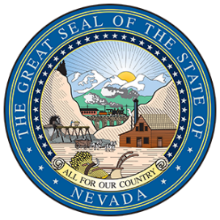 Department ofHealth and Human Services                           Director’s Office       Helping people. It’s who we are and what we do.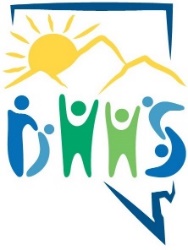 Richard Whitley, MSDirectorRenewal for IDEA Part C Alternative CertificationDate: To: IDEA Part C Licensure TeamThrough Program Manager/Supervisor-Supervisor First and Last Name:Supervisor Email:Supervisor Title and Program Name:From Applicant-	Applicant First and Last Name:Applicant Email:Applicant Title:Re: Alternative Certification Path to Endorsement for Developmental Specialist RenewalI understand that the Alternative Certification Renewal I am requesting is an exception made by the Nevada IDEA Part C Office, as allowed in Federal Statute (Part C Sec. 303.119). The Alternative Certification Renewal is specific only to the endorsement for Early Childhood Developmentally Delayed, so that I may pursue/continue my work with children with disabilities (aged birth to 3) in the state of Nevada who are enrolled with Early Intervention Services. Additionally, I understand all other requirements remain the same and in accordance to the licensure requirements and continuing education hours for renewal, as set forth by the Nevada Department of Education.Pursuant to NAC 391.065 educator license renewal now requires 15 hours each calendar year of professional development or the equivalent of in-service training. For more information, see the Nevada Department of Education Educator Brochure with Licensure Renewal Updates at:https://webapp-strapi-paas-prod-nde-001.azurewebsites.net/uploads/Educator_Brochure_Viewable_6e6c3b2aee.pdfRequirements: Ongoing professional development of at least 15 hours per year, for a total of 45 hours per 3 years (or equivalent in-service or semester course), is required for renewal of the IDEA Part C Alternative Certification. As a part of my renewal, I have completed the following continuous education/professional development hours (please complete fields provided below or provide a letter of information signed by your supervisor regarding the name of the professional development/course, date and hours completed per training):Name of course/training:	Instructor/Organization providing course/training:Date of course/training:Hours Completed:Name of course/training:	Instructor/Organization providing course/training:Date of course/training:Hours Completed:Name of course/training:	Instructor/Organization providing course/training:Date of course/training:Hours Completed:Name of course/training:	Instructor/Organization providing course/training:Date of course/training:Hours Completed:Name of course/training:	Instructor/Organization providing course/training:Date of course/training:Hours Completed:Name of course/training:	Instructor/Organization providing course/training:Date of course/training:Hours Completed:Name of course/training:	Instructor/Organization providing course/training:Date of course/training:Hours Completed:Name of course/training:	Instructor/Organization providing course/training:Date of course/training:Hours Completed:Name of course/training:	Instructor/Organization providing course/training:Date of course/training:Hours Completed:Name of course/training:	Instructor/Organization providing course/training:Date of course/training:Hours Completed:Determination:Upon receipt of all required documentation at the Nevada IDEA Part C Office my renewal will be reviewed within 90 days, and I will receive a letter of determination following that date.  As part of my renewal, I will provide the IDEA Part C Licensure Team this signed renewal form, and certificates/links or a letter signed by my supervisor relative to continuous education hours courses/trainings completed.Thank you for your consideration and continued support,______________________________________________________________Signature					DatePlease send completed renewal form and coarse/training certificates or links to:Lori Ann Malina-Lovell, Part C Coordinator: lamalinalovell@dhhs.nv.govIandia Morgan, DS IV: imorgan@dhhs.nv.govMary Garrison, AAIV: mgarrison@dhhs.nv.govJalin T. McSwyne, AAIII: jtmcswyne@dhhs.nv.govRenewal Timeframes:QuarterTime Frame/DueRenewal Received ByFirst QuarterJuly 1-September 30October 15Second QuarterOctober 1-December 31January 15Third QuarterJanuary 1-March 31April 15Fourth QuarterApril 1-June 30July 15